__________________________________________________________________________________Согласие абитуриента на обработку персональных данных разрешенных для распространенияЯ, 	,(ФИО родителя или законного представителя)проживающий(ая) по адресу 	в соответствии со статьями 9,10,11 Федерального закона от 27.07.2006 № 152-ФЗ«О персональных данных» даю свое согласие Профессиональному образовательному частному учреждению «Колледж информатики и дизайна» (далее – Колледж) на распространение (передачу, предоставление) своих персональных данных: Фамилия, Имя, Отчество, сведения об образовании, сведения об успеваемости, сведения о моих увлечениях, интересах, достижениях, наличиях наград, личная фотография, номер группы. Предоставляю Колледжу право осуществлять с моими общедоступными персональными данными все вышеуказанные способы действия (операции), посредством размещения в информационно-телекоммуникационной сети «Интернет», в общедоступных источниках, с целью удовлетворения потребностей личности в интеллектуальном, культурном, нравственном и спортивном развитии, популяризации лучших студентов, внесших наибольший вклад в развитие Колледжа.Оставляю за собой право потребовать прекратить распространять мои персональные данные. В случае получения требования Колледж обязан немедленно прекратить распространять мои персональные данные, а также сообщить перечень третьих лиц, которым персональные данные были переданы.Согласие вступает в силу со дня подписания и действует до истечения пяти лет после окончания срока обучения. Срок хранения моих персональных данных в архиве Колледжа регламентируется законодательством об архивном деле в Российской Федерации (не более 75 лет). Со способами распространения персональных данных, правом отзыва настоящего согласия и юридическими последствиями ознакомлен.«    » 	20   г. 	/ 	(подпись)	(расшифровка подписи)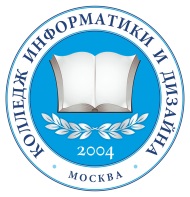 Приложение 3.1Профессиональное образовательное частное учреждение«КОЛЛЕДЖ ИНФОРМАТИКИ И ДИЗАЙНА»(ПОЧУ «КИД»)